結	果	の	概	要総	括１．学校数総学校数は、８５１校で、前年度より９校減少している。表１   学校種別学校数	（単位：校）（※）学校教育法の一部改正（平成18 年 6月 21 日公布） に伴い、平成 19年4 月1日から盲・聾・養護学校が 「特別支援学校」に一本化された。 18 年度の（	） 数値は、盲・聾・養護学校の合計値。２．在学者数在学者総数は、１８５，７４９人で、前年度より４，７１２人減少している。表２   学校種別在学者数	（単位：人）（ ※）学校教育法の一部改正（ 平成 18 年6月 21 日公布）に伴い、平成19年 4 月 1日から盲・聾・養護学校が「特別支援学校」に一本化された。 18 年度の（	） 数値は、盲・聾・養護学校の合計値。図１   学年別・園児・児童・生徒数単位：人16,000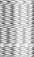 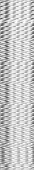 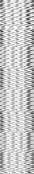 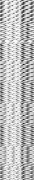 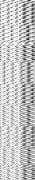 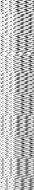 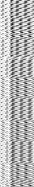 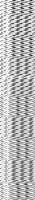 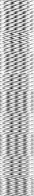 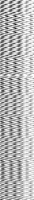 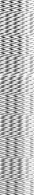 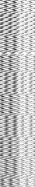 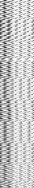 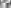 ３．本務教員数本務教員数は、１４，８９７人で、前年度より５３人減少している。表３   学校種別本務教員数	（単位：人）（※）学校教育法の一部改正（平成18年6月21日公布）に伴い、平成19年4月1日から盲・聾・養護学校が「特別支援学校」に一本化された。18年度の（	）数値は、盲・聾・養護学校の合計値。４．本務職員数本務職員数は、３，００４人で、前年度より３３人減少している。表４   学校種別本務職員数	（単位：人）（※）学校教育法の一部改正（平成18年6月21日公布）に伴い、平成19年4月1日から盲・聾・養護「特別支援学校」に一本化された。18年度の（	）数値は、盲・聾・養護学校の合計値。５．理由別長期欠席者数（小学校・中学校）平成１８年度間（平成１８年４月１日から平成１９年３月３１日までの１年間）に、３０日以上欠席した者（長期欠席者）は、小学校と中学校を合わせると１，６７４人で、前年度間より５６人増加している。このうち、「不登校」を理由とする者は１，４８５人で、前年度間より５７人増加している。表５   理由別長期欠席者数	（単位：人,％）図２   小・中学校の長期欠席者数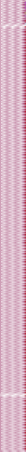 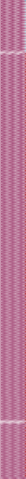 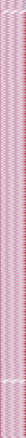 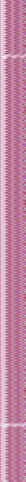 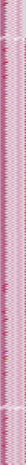 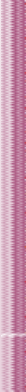 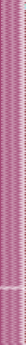 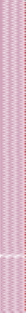 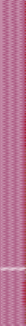 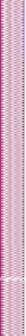 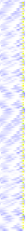 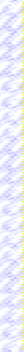 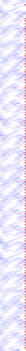 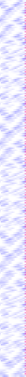 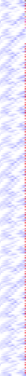 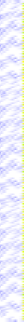 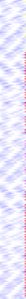 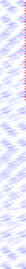 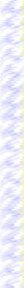 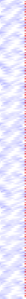 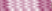 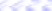 ６．卒業後の状況（中学校・高等学校）（１）中学校平成１９年３月の中学校卒業者数は１５，２３７人で、前年度より４０３人増加している。 卒業者の進路の内訳は、「高等学校等進学者」が１４，９３０人、「専修学校（高等課程）進学者」が３人、「専修学校（一般課程）等入学者」が１４人、「公共職業能力開発施設等入学者」が５人、「就職者」が５２人、「左記以外の者」が２３３人となっている。表６   進路別卒業者数（中学校）	（単位：人、％）（２）高等学校（全日制・定時制課程）平成１９年３月の高等学校（全日制・定時制課程）卒業者は１４，６９３人で、前年度より５５８人減少している。卒業者の進路の内訳は、「大学等進学者」が５，８６１人、「専修学校（専門課程）進学者」が２，３０４人、「専修学校（一般課程）等入学者」が５２８人、「公共職業能力開発施設等入学者」が２９１人、「就職者」が４，７３３人、「一時的な仕事に就いた者」が７４人、「左記以外の者」が９０２人となっている。表７   進路別卒業者（高等学校）	（単位：人、％）図３   進学率の推移（中学校）（％） 100.0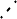 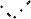 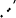 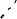 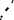 80.060.040.020.00.024	29	34	39	44	49	54	59	平成元	6	11	16	19（年３ 月卒業）図４   進学率の推移（高等学校）（％） 50.0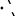 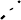 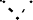 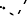 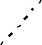 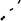 40.030.020.010.00.0昭和24	29	34	39	44	49	54	59	平成元	6	11	16	19（年３月卒業）図５ 就職者県内・県外割合の推移（中学校）単位：％70.060.0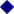 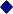 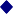 50.040.030.020.0図６ 就職者県内・県外割合の推移（高等学校）単位：％ 80.070.0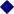 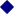 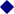 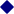 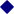 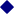 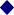 60.050.040.030.020.0区	分学	校	数学	校	数学	校	数学	校	数学	校	数学	校	数学	校	数学	校	数学	校	数区	分18 年 度19 年度19 年度19 年度19 年度対前年度比較対前年度比較対前年度比較対前年度比較区	分18 年 度計国立公立私立対前年度比較対前年度比較対前年度比較対前年度比較小	学	校38037613741△4（ 廃校 4） 中	学	校高 等 学 校 ( 全 ・ 定 制 ) 17690 17889 1-17572217△21（ 新設 2 ）（ 廃校 1） 高  等 学 校 ( 通  信  制  )特 別 支  援 学 校併置( 3 )( 20 )併置( 3 )20 -1併置(1 )19併置( 2 )---（※ ）幼	稚	園140135118116△5（ 廃園 5 ）専	修	学	校3637 -1361（ 新設 1 ）各	種	学	校1816 --16△2（ 廃校 2 ）合	計8608514659188△9（ 新設 3・廃校 12 ）区	分在在学者数区	分18 年 度19 年度19 年度19 年度19 年度対前年度比較区	分18 年 度計国立公立私立対前年度比較小	学	校82,98280 ,598 68679,912-△ 2 , 384中	学	校高 等 学 校 ( 全 ・ 定 制 )44,62744 ,221 44 ,134 43 ,230 592-43,29533,4102479, 820△ 493△ 991高  等 学 校 ( 通  信  制  )特  別  支  援  学 校2,040(1,592 )1,9651,636-57938 1,5791, 027-△ 75 44幼	稚	園11,46810 ,986 109485 10,392 △ 482専	修	学	校2,5712,370-832,287 △ 201各	種	学	校960830--830△ 130合	計190,461185,7491 , 444159 ,702 24,603 △ 4, 712区 分本本本務教員数数区 分18 年 度19年度19年度19年度19年度19年度19年度19年度19年度対前年度比較区 分18 年 度計国立国立公立公立私立男女対前年度比較小	学	校5,7545,7285,728305,6985,698-2,1063,622△ 26中	学	校高等学校( 全・定制) 3,4603,5553,4903,4903,4903,49031-3,4392,7483,4392,748207421,9592,5201,53197030△ 65高 等学校 ( 通 信制 )特 別支援 学校47(979)4799447994-31309633096317-2540422590015幼	稚	園87585885810545479458800△ 17専	修	学	校195219219-22221979612324各	種	学	校857171---711952△ 14総	数14,95014,89714,89710212,95412,9541,8417,1877,710△ 53区	分本本務職員数数区	分18 年 度19年度19年度19年度19年度19年度19年度19年度対前年度比較対前年度比較区	分18 年 度計計国立国立公立私立私立対前年度比較対前年度比較小	学	校1,0101,0101,00088992--△10中	学	校高等 学校( 全 ・定制) 4899304899304919142-2-48874911651165△216高 等 学 校 ( 通 信 制 )特 別 支 援 学 校9(238)9(238)8237- 4- 432335-5-△△11幼	稚	園285285282--4278278△3専	修	学	校494954--945455各	種	学	校272718---1818△9総	数3,0373,0373,00414142,478512512△33区区分計病気経済的理由不登校その他小学校人数357108-22722小学校比 率 （％）比 率 （％）100.030.3-63.66.2中学校人数1,31742-1,25817中学校比 率 （％）比 率 （％）100.03.2-95.51.3計人数1,674150-1,48539計比 率 （％）比 率 （％）100.09.0-88.72.3区分卒業 者総	数Ａ  高等学校等進学者Ｂ  専修学校(高等課程) 進学者Ｃ  専修学校(一般課程) 等入学者Ｄ  公共職業能力開発施 設 等 入学者Ｅ 就職者Ｆ   左記以外の者Ｇ  死亡・不詳の者（再掲）A・B・C・D のうち就職者就職者数総数Ｅ＋（再掲）進学率就職率計男女15,23714,930314552233-166898.00.4計男女7,7027,513310540131-155597.50.7計男女7,5357,417-4-12102-11398.40.2区分卒業 者総	数Ａ 大学等進学者Ｂ  専修学校(専門課程)進学者Ｃ専修学校(一般課程) 等入学者Ｄ  公共職業能力開発施 設 等 入学者Ｅ 就職者Ｆ   一時的な仕事に就いた者Ｇ左記以外の者Ｈ  死亡・不詳の者（再掲）A・B・C・D の う ち 就職者就職者数総数Ｅ＋（再掲）進学率就職率計男女14,6935,8612,3045282914,73374902-714,80439.932.7計男女7,4662,9139112482562,74931358-192,76839.037.1計男女7,2272,9481,393280351,98443544-522,03640.828.2